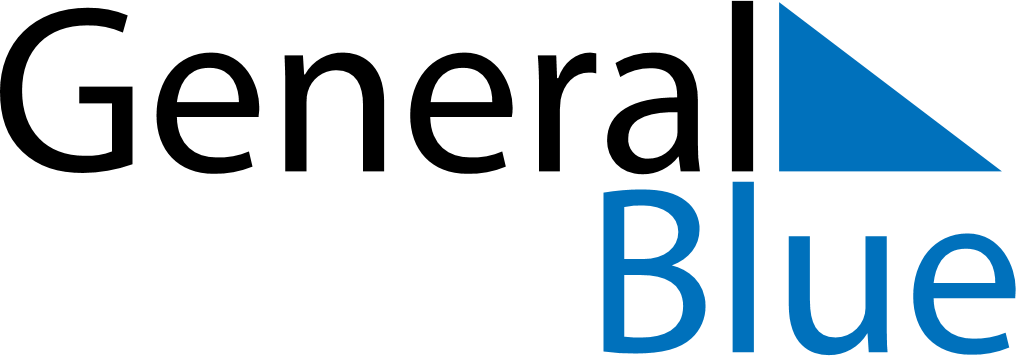 May 2026May 2026May 2026May 2026El SalvadorEl SalvadorEl SalvadorSundayMondayTuesdayWednesdayThursdayFridayFridaySaturday112Labour DayLabour Day34567889Soldier’s Day1011121314151516Mother’s Day1718192021222223242526272829293031